22.11.2017											         № 1228						г. СевероуральскО внесении изменений в План мероприятий («Дорожную карту»)«Изменения в отраслях социальной сферы, направленные на повышение эффективности образования» в Североуральском городском округе, утверждённый постановлением Администрации Североуральского городского округа от 18.08.2014 № 1168 В соответствии с Указами Президента Российской Федерации от 07 мая 2012 года № 597 «О мероприятиях по реализации государственной социальной политики», от 07 мая 2012 года № 599 «О мерах по реализации государственной политики в области образования и науки», от 01 июня 2012 года № 761 «О Национальной стратегии действий в интересах детей на 2012 - 2017 годы», распоряжением Правительства Российской Федерации от 30.04.2014 № 722-р, распоряжением Правительства Свердловской области от 31.12.2014 № 1802-РП «Об организации работы по уточнению планов мероприятий («дорожных карт») изменений в отраслях социальной сферы», Администрация Североуральского городского округаПОСТАНОВЛЯЕТ:1. Внести в План мероприятий («дорожную карту») «Изменения в отраслях социальной сферы, направленные на повышение эффективности образования» в Североуральском городском округе, утверждённый постановлением Администрации Североуральского городского округа от 18.08.2014 № 1168 в редакции от 30.12.2016 года  следующие изменения:1) в главе 3 раздела 1 строки 4, 14 и 16 изложить в новой редакции (приложение № 1);2) в главе 8 раздела 2 строки 1, 2, 10, изложить в новой редакции (приложение № 2);3) в главе 10 раздела 2  строку 4 изложить в новой редакции (приложение                 № 3);4) в главе 13 раздела 3 строки 1 - 5 изложить в новой редакции (приложение № 4);5) в главе 15 раздела 3 строку 1 изложить в новой редакции (приложение                 № 5);6) приложения № 1 - 6 к Плану мероприятий («дорожной карте») «Изменения в отраслях социальной сферы, направленные на повышение эффективности образования» в  Североуральском городском округе, изложить в новой редакции (прилагаются).2. Опубликовать настоящее постановление на официальном сайте Администрации Североуральского городского округа.ГлаваСевероуральского городского округа					  В.П. МатюшенкоПриложение № 1к постановлению Администрации Североуральского городского округаот 22.11.2017 № 1228Изменения в Главе 3 «Основные количественные характеристики системы дошкольного образования» Раздела 1 Плана мероприятий («дорожной карты») «Изменения в отраслях социальной сферы, направленные на повышение эффективности образования» в Североуральском городском округе, утверждённого постановлением Администрации Североуральского городского округа № 1168 от 18.08.2014Приложение 2к постановлению Администрации Североуральского городского округаот 22.11.2017 № 1228Изменения в Главе 8 «Основные количественные характеристики системы общего образования» Раздела 2 Плана мероприятий («дорожной карты») «Изменения в отраслях социальной сферы, направленные на повышение эффективности образования» в Североуральском городском округе, утверждённого постановлением Администрации Североуральского городского округа № 1168 от 18.08.2014Приложение № 3к постановлению Администрации Североуральского городского округа22.11.2017 № 1228Изменения в Главе 10 «Показатели повышения эффективности и качества услуг в сфере общего образования, соотнесенные с этапами перехода к «эффективному контракту»» Раздела 2 Плана мероприятий («дорожной карты») «Изменения в отраслях социальной сферы, направленные на повышение эффективности образования» в Североуральском городском округе , утверждённого постановлением Администрации Североуральского городского округа № 1168 от 18.08.2014Приложение № 4к постановлению Администрации Североуральского городского округаот 22.11.2017 № 1228Изменения в Главе 13 «Основные количественные характеристики системы дополнительного образования детей» Раздела 3 Плана мероприятий («дорожной карты») «Изменения в отраслях социальной сферы, направленные на повышение эффективности образования» в Североуральском городском округе , утверждённого постановлением Администрации Североуральского городского округа № 1168 от 18.08.2014* Численность детей и молодежи в возрасте от 5 до 18 лет (не включая 18-летних).Приложение № 5к постановлению Администрации Североуральского городского округаот 22.11.2017 № 1228Изменения в Главе 15 «Показатели повышения эффективности и качества услуг в сфере дополнительного образования детей, соотнесенные с этапами перехода к «эффективному контракту»» Раздела 3 Плана мероприятий («дорожной карты») «Изменения в отраслях социальной сферы, направленные на повышение эффективности образования» в Североуральском городском округе , утверждённого постановлением Администрации Североуральского городского округа № 1168 от 18.08.2014К постановлению Администрации Североуральского городского округаот 22.11.2017 № 1228Приложение № 1 к Плану мероприятий («дорожной карте») «Изменения в отраслях социальной сферы, направленные на повышение эффективности образования» в  Североуральском городском округе  ИНФОРМАЦИЯо параметрах заработной платы работников муниципальных учреждений, расположенных на территории Североуральского городского округа, повышение оплаты труда которых предусмотрено Указом Президента Российской Федерации от 07 мая 2012 года № 597 «О мероприятиях по реализации государственной социальной политики»,по категории: педагогические работники дошкольных образовательных учрежденийПриложение № 2к Плану мероприятий («дорожной карте») «Изменения в отраслях социальной сферы, направленные на повышение эффективности образования» в Североуральском городском округе  Пояснительная записка по оценке параметров уровня среднемесячной заработной платы педагогических работников в сфере дошкольного образованияПо итогам 2015 года размер среднемесячной заработной платы педагогических работников дошкольного образования на территории Североуральского городского округа составил  29 006,7 рублей, или  103,8 процента к среднемесячной заработной плате в общем образовании в Свердловской области  (28 996,9 рублей), по итогам 2016 года – 29 515,46 рублей, или 101,9процента к среднемесячной заработной плате в общем образовании в Свердловской области (29 547,0 рублей).Оценка роста заработной платы педагогических работников дошкольного образования в 2015-2018 годах осуществлена с учетом достигнутых в 2013-2014 годах значений целевых показателей в общем образовании в Свердловской области и основных показателей прогноза социально-экономического развития Североуральского городского округа. В целях определения расходов бюджета Североуральского городского округа на повышение платы труда педагогических работников дошкольного образования на 2017-2018 годы определены следующие параметры среднемесячной заработной платы педагогических работников муниципальных дошкольных образовательных учреждений:прогноз на 2017 год – 29 516,0 рублей;прогноз на 2018 год – 29 516,0 рублей.Прирост фонда оплаты труда педагогических работников муниципальных дошкольных образовательных организаций во исполнение Указа Президента Российской Федерации по сравнению с 2013 годом определён (прогнозная оценка) в следующем объеме:на 2017 год – 33,836 млн. рублей;на 2018 год – 33,836 млн.рублей. Определение потребности в расходах на доведение до целевых показателей, осуществлено на основании действующей нормативной базы. В целях привлечения средств на повышение заработной платы работников, в 2016 году завершена оптимизация сети дошкольных организаций и численности персонала (включая административно–управленческий персонал), и,  исходя из особенностей существующей структуры муниципальной системы дошкольного образования,  реорганизованы  путём присоединения  МБДОУ №32 к МБОУ №2, МБДОУ №14 к МАДОУ №4, МБДОУ №1 к МАДОУ №3  согласно муниципальной программы развития образования в Североуральском городском округе на 2014 – 2020 годы. В 2017 году в дошкольных образовательных организациях  завершилась апробация моделей «эффективного контракта», в том числе, в рамках мониторинга уровня среднемесячной заработной платы педагогических работников образовательных организаций и ее влияния на показатели качества дошкольного образования.Вместе с тем, проводится работа по привлечению внебюджетных источников финансирования, в том числе, по введению платных образовательных услуг, услуг по присмотру и уходу в рамках выходного дняПриложение № 3к Плану мероприятий («дорожной карте») «Изменения в отраслях социальной сферы, направленные на повышение эффективности  образования»  в  Североуральском городском округе  ИНФОРМАЦИЯо параметрах заработной платы работников муниципальных учреждений, расположенных на территории Североуральского городского округа, повышение оплаты труда которых предусмотрено Указом Президента Российской Федерации от 07 мая 2012 года № 597 «О мероприятиях по реализации государственной социальной политики», по категории: педагогические работники образовательных учреждений общего образованияПриложение № 4к Плану мероприятий («дорожной карте»)«Изменения в отраслях социальной сферы,направленные на повышение эффективностиобразования»  в  Североуральском городском  округе Пояснительная записка по оценке параметров уровня среднемесячной заработной платы педагогических работников в сфере общего образования По итогам 2015 года уровень среднемесячной заработной платы педагогических работников общего образования на территории Североуральского городского округа составил 31 545,5 рублей, или 113,9 процента к среднемесячной заработной плате в Свердловской области  (27 686,0 рублей), по итогам 2016 года – 32 223,9 рублей, или 114,5 процентов к среднемесячной заработной плате в Свердловской области (28 149,0 рублей).Оценка роста заработной платы педагогических работников общего образования в 2015-2018 годах осуществлена с учетом достигнутых в 2014 году значений целевых показателей в экономике Свердловской области и уточненных основных социальных показателей прогноза социально-экономического развития Североуральского городского округа. В целях определения расходов бюджета Североуральского городского округа на  повышение оплаты труда педагогических работников общего образования на 2017-2018 годы определены следующие параметры среднемесячной заработной платы педагогических работников муниципальных общеобразовательных учреждений:прогноз на 2017 год – 32 223,9 рублей;прогноз на 2018 год – 32 223,9 рублей.Исходя из данных показателей, темп роста уровня среднемесячной заработной платы педагогических работников общего образования к предыдущему году составит:в 2016 году – 102,2 процента;в 2017 году – 100,0 процентов;в 2018 году – 100,0 процентов.Прирост  фонда оплаты труда педагогических работников муниципальных общеобразовательных учреждений во исполнение Указа Президента Российской Федерации по сравнению с 2013 годом определён (прогнозная оценка) в следующем объеме:на 2017 год –  17,290 млн. рублей;на 2018 год -   19,807 млн. рублей.Определение потребности в расходах на доведение до целевых показателей осуществлено на основании действующей нормативной базы. Оптимизация сети муниципальных общеобразовательных организаций и численности персонала (включая административно-управленческий персонал) для привлечения дополнительных средств на повышение заработной платы педагогических работников исходя из особенностей существующей структуры муниципальной системы общего образования и перспектив её развития согласно муниципальной программы развития образования в Североуральском городском округе на 2014-2020 годы,  завершена в 2015 году: реорганизованы две начальные общеобразовательные школы путём присоединения к средним общеобразовательным школам. Дальнейшая оптимизация сети не представляется возможной.В настоящее время соотношение доли оплаты труда педагогических работников к доле оплаты труда непедагогических работников (включая административно–управленческий персонал) соответствует нормативным требованиям: 70 процентов на 30 процентов в городских учреждениях, и 60 на 40 процентов в учреждениях, расположенных в сельской местности.В 2017 году в общем образовании завершилась апробация моделей «эффективного контракта», в том числе, в рамках мониторинга уровня среднемесячной заработной платы педагогических работников образовательных организаций и ее влияния на показатели качества общего образования.	Вместе с тем, проводится работа по привлечению внебюджетных источников финансирования через введение платных образовательных услугПриложение № 5к Плану мероприятий («дорожной карте») «Изменения в отраслях  социальной сферы, направленные на повышение эффективности образования»  в Североуральском городском  округе ИНФОРМАЦИЯо параметрах заработной платы работников муниципальных учреждений, расположенных на территории Североуральского городского округа, повышение оплаты труда которых предусмотрено Указом Президента Российской Федерации от 01 июня 2012 года № 761 «О национальной стратегии действий в интересах детей на 2012–2017 годы», по категории: педагогические работники образовательных учреждений дополнительного образованияПриложение № 6к Плану мероприятий («дорожной карте») «Изменения в отраслях социальной сферы, направленные на повышение эффективности образования» в Североуральском городском округе Пояснительная записка по оценке параметров уровня среднемесячной заработной платы педагогических работников в сфере дополнительного образования По итогам 2015 года среднемесячная заработная плата педагогических работников муниципальных учреждений дополнительного образования детей составила 26 373,3 рубля, или 82,1 процента к фактическому уровню среднемесячной заработной платы учителей общеобразовательных организаций Североуральского городского округа  (32 107,0 рублей),  по итогам 2016 года – 26 933,8 рублей или 82,4 процента к фактическому уровню среднемесячной заработной платы учителей (32 700,0рублей).Оценка прогнозного уровня средней заработной платы педагогических работников муниципальных учреждений дополнительного образования детей на 2015–2018 годы осуществлена с учетом достигнутых в 2013-2014 годах значений целевого показателя в Свердловской области и основных показателей прогноза социально–экономического развития Североуральского городского округа. В целях определения расходов бюджета Свердловской области на повышение платы труда педагогических работников дополнительного образования детей на 2017–2018 годы определены следующие параметры средней заработной платы:прогноз на 2017 год – 31 065,0 рублей;прогноз на 2018 год – 32 700,0 рублей.Исходя из данных показателей, планируется обеспечить соотношение средней заработной платы педагогических работников муниципальных учреждений дополнительного образования детей к средней заработной плате учителей общеобразовательных организаций Североуральского городского округа в соответствии с целевыми показателями, установленными на областном  уровне, что составит:в 2017 году – 95,0 процентов;в 2018 году – 100 процентов.    Прирост фонда оплаты труда педагогических работников муниципальных учреждений дополнительного образования  во исполнение Указа Президента Российской Федерации по сравнению с 2013 годом определён (прогнозная оценка) в следующем объеме:на 2017 год –  14,802 млн. рублей;на 2018 год –  17,995 млн. рублей.В бюджете муниципального образования на увеличение оплаты труда педагогических работников муниципальных учреждений дополнительного образования детей учтены финансовые средства, объем которых включает  средства местного бюджета, средства, полученные за счет проведения мероприятий по оптимизации численности персонала (в том числе административно–управленческого персонала), за счет средств от приносящей доход деятельности, за счет других внебюджетных источников финансирования, а также за счет повышения интенсивности труда педагогов.Соотношение объема средств бюджета муниципального образования от оптимизации и объема средств, необходимого на повышение оплаты труда соответствующей категории работников, составил  в 2015 году – 72,6  процента, в 2016 году – 87,8 процента, по прогнозной оценке: в 2017 году – 37,0 процентов, в 2018 году – 26,3 процента.  Оптимизация сети учреждений дополнительного образования проведена в 2010-2013 годах. Дальнейшая оптимизация может привести к снижению доли детей (получателей услуг), охваченных услугами дополнительного образования.Объемы средств от приносящей доход деятельности учтены исходя из сложившегося удельного веса по формам федерального статистического наблюдения № ЗП-образование «Сведения о численности и оплате труда работников сферы образования по категориям персонала» и № 1-ДО (сводная) «Сведения об учреждениях дополнительного образования детей». В условиях сложившегося финансирования и недостатка средств в бюджете муниципального образования, продолжается работа по привлечению дополнительных средств, в том числе, за счет средств от приносящей доход деятельности.С 2015 года в учреждениях дополнительного образования детей осуществляется апробация моделей «эффективного контракта», в том числе, в рамках мониторинга уровня среднемесячной заработной платы педагогических работников образовательных организаций и ее влияния на показатели качества дополнительного образования детей.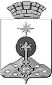 АДМИНИСТРАЦИЯ СЕВЕРОУРАЛЬСКОГО ГОРОДСКОГО ОКРУГАПОСТАНОВЛЕНИЕ№
строкиНаименование показателяЕдиница измерения2012 год
(факт)2013 год 
(факт)2014 год 
(факт)2015 год факт2016 год факт2017 год прогноз2018 год прогноз123456789104.Число получателей услугчеловек234223372409244024692415241514.Среднесписочная численность педагогических работников дошкольных образовательных организацийчеловек216215224,1225,5234,523423416.Численность обучающихся по программам дошкольного образования в расчете на 1 педагогического работникачеловек10,8410,8710,7510,8210,5310,3210,32№
строкиНаименование показателяЕдиница измерения2012 год
(факт)2013 год
(факт)2014 год
(факт)2015 год (факт)2016 год (факт)2017 год2018 год123456789101.Численность детей и молодежи в возрасте 7–17 летчеловек51675173514752385348546454642.Число получателей услуг человек479147094662 464847124749476410.Среднесписочная численность педагогических работников общеобразовательных организацийчеловек325326328323,2320,3323328 № строкиНаименование показателяЕдиница измерения2013 год(факт)2014 год(факт)2015 год (факт)2016 год (факт)2017 год2018 годРезультаты123456789104.Отношение среднемесячной заработной платы педагогических работников муниципальных образовательных организаций общего образования к среднемесячной заработной плате в Свердловской областипроцентов102,0100,9113,9114,5105,1103,4доведение уровня среднемесячной заработной платы педагогических работников муниципальных общеобразовательных организаций с 2013 года до 100 процентов среднемесячной заработной платы по экономике Свердловской области№ строкиНаименование показателяЕдиница измерения2012 год(факт)2013 год(факт)2014 год(факт)2015 год (факт)2016 год (факт)2017 год2018 год123456789101.Численность детей и молодежи в возрасте 
5–18 лет*человек57705778594662986373650665062.Доля детей, охваченных образовательными программами дополнительного образования детей, в общей численности детей и молодежи в возрасте 5–18 летпроцентов747580828282823.Число получателей услуг человек42704333475751645225533453344.Среднесписочная численность педагогических работников организаций дополнительного образования детей человек8285,5778179,685875.Число детей от 5 до 18 лет, приходящихся на одного педагогического работника учреждения дополнительного образования детейчеловек52,150,761,863,865,662,861,3№ 
строкиНаименование показателяЕдиница измерения2013 год(факт)2014 год(факт)2015 год (факт)2016 год (факт)2017 год2018 годРезультаты123456789101.Доля детей, охваченных образовательными программами дополнительного образования детей, в общей численности детей и молодежи в возрасте 5–18 летпроцентов758082828282не менее 80 процентов детей в возрасте от 5 до 18 лет будут получать услуги дополнительного образования№ 
строки Наименование показателя2012год(факт)2013год(факт)2014 год(факт)2015год (факт)2016год (факт)2017год (прогноз)2018год (прогноз)2015–2017 годы2013–2018 годы12345678910111Норматив числа получателей услуг на 1 педагогического работника 10,8410,8710,7510,8210,5310,3210,3210,5510,602Число получателей услуг, человек2342233724092440246924152415244124143Среднесписочная численность педагогических работников дошкольных образовательных учреждений, человек216215224,1225,5234,5234,0234,0231,3227,94Численность населения на территории Североуральского городского округа, тыс. человек43,94743,24542,61942,08641,57941,16941,169ХХ5Планируемое соотношение средней заработной платы педагогических работников дошкольных образовательных учреждений и средней заработной платы в сфере  общего образования в Свердловской области:6по Программе поэтапного совершенствования системы оплаты труда в муниципальных учреждениях на 2012-2018 годы, процентыХ1001001001001001001001007по субъекту Российской Федерации, проценты 70,590,698,3100100100100100,098,2- по муниципальному образованию Североуральский городской округ62,884,397,310010010010010097,08Среднемесячная заработная плата в сфере общего образования в Свердловской области, рублей23 005,026 173,527 939,428 996,929 547,029 547,029 547,029 363,628 625,19Темп роста к предыдущему году, процентыХ113,8106,7103,8101,9100100ХХ10Среднемесячная заработная плата педагогических работников муниципальных дошкольных образовательных учреждений на территории Североуральского городского округа,  рублей14 448,022 051,527 194,429006,729 515,4629 516,029 516,029 346,127 800,011Темп роста к предыдущему году, процентыХ152,6123,3106,7101,8100100ХХ12Доля от средств от приносящей доход деятельности в фонде заработной платы по отдельной категории работников, проценты --13Размер начислений на фонд оплаты труда, проценты30,230,230,230,230,230,230,2ХХ14Планируемый размер фонда оплаты труда с начислениями, формируемый за счет всех источников финансирования, млн. рублей48,75974,07595,217102,197108,140107,911107,911318,247595,45015Прирост фонда оплаты труда с начислениями к 2013 году, млн. рублей (строка 14 по графе 
i- года – строка 14 по графе 2013 годаХ25,31621,14228,12234,06533,83633,83696,024176,31816в том числе:17за счет средств консолидированного бюджета субъекта Российской Федерации, включая дотацию из федерального бюджета, млн. рублейХ25,31621,14228,12234,06533,83633,83696,024176,31818за счет средств от приносящей доход  деятельности, млн. рублейХ--------19за счет иных источников (решений), включая корректировку консолидированного бюджета субъекта Российской Федерации на соответствующий год, 
млн. рублейХ--------20Итого, объем средств, предусмотренный на повышение оплаты труда, млн. рублей (строка 17 + строка 18 + строка 19)Х25,31621,14228,12234,06533,83633,83696,024176,31821Объем средств от мероприятий по оптимизации, в том числе реорганизации неэффективных организаций и программ, млн. рублейХ--------22Соотношение объема средств от оптимизации к сумме объема средств, требуемых на повышение оплаты труда, процентов (строка 21/ строку 20 *100 процентов)Х--------№ 
строкиНаименование показателя2012год (факт)2013год (факт)2014год(факт)2015год (факт)2016год (факт)2017год (прогноз)2018год (прогноз)2015–2017 годы2013–2018 годы12345678910111Норматив числа получателей услуг на 1 педагогического работника 14,714,414,214,414,714,714,514,614,502Число получателей услуг, человек4791470946624648471247494764470347073Среднесписочная численность педагогических работников образовательных учреждений общего образования, человек325326328323,2320,3323328322,2324,74Численность населения на территории Североуральского городского округа, тыс. человек43,94743,24542,61942,08641,57941,16941,169ХХ5Планируемое соотношение средней заработной платы педагогических работников образовательных учреждений общего образования и средней заработной платы в субъекте Российской Федерации:6по Программе поэтапного совершенствования системы оплаты труда в муниципальных учреждениях на 2012-2018 годы, процентов100,0100,0100,0100,0100,0100,0100,0100,0100,07по субъекту Российской Федерации, процентов 103,7105,6104,7113,9100,0100,0100,0104,6104,0-по муниципальному образованию Североуральский городской округ112,6102,0100,9113,9114,5105,1103,4111,2106,68Среднемесячная заработная плата по субъекту Российской Федерации (прогноз Свердловской области), рублей25 138,827 978,529 744,027 686,028 149,030 650,031 171,028 828,329 229,89Темп роста к предыдущему году, процентовХ111,3106,393,1101,7108,9101,7ХХ10Среднемесячная заработная плата педагогических работников муниципальных образовательных учреждений общего образования на территории Североуральского городского округа , рублей28 314,028 532,830 000,431 545,532 223,932 223,932 223,931 997,831 125,111Темп роста к предыдущему году, процентовХ100,8105,1105,2102,2100,0100,0ХХ12Доля от средств от приносящей доход деятельности в фонде заработной платы по отдельной категории работников, процентов 0000000--13Размер начислений на фонд оплаты труда, процентов30,230,230,230,230,230,230,2ХХ14Планируемый размер фонда оплаты труда с начислениями, формируемый за счет всех источников финансирования, млн. рублей143,773145,330153,508159,295161,260162,620165,137483,174947,14915Прирост фонда оплаты труда с начислениями к 2013 году, млн. рублей (строка 14 по графе i-года – строка 14 по графе 2013 года)Х1,5578,17813,96515,93117,29019,80747,18576,72816в том числе17за счет средств консолидированного бюджета субъекта Российской Федерации, млн. рублейХ1,5578,04813,78015,62516,96419,48246,37075,45618за счет средств от приносящей доход деятельности, млн. рублейХ-0,1300,1850,3050,3260,3260,8161,27119за счет иных источников (решений), включая корректировку консолидированного бюджета субъекта Российской Федерации на соответствующий год, млн. рублейХ--------20Итого объем средств, предусмотренный на повышение оплаты труда, млн. рублей (строка 17 + строка 18 + строка 19)Х1,5578,17813,96515,93117,29019,80747,18576,72821Объем средств от мероприятий по оптимизации, в том числе реорганизации неэффективных организаций и программ, млн. рублейХ---3,0292,9590,9655,996,9522Соотношение объема средств от оптимизации к сумме объема средств, требуемых на повышение оплаты труда, процентов (строка 21/ строку 20 *100 процентов)Х---19,017,14,912,699,06№ 
строкиНаименование показателей2012год(факт)2013год(факт)2014год(факт)2015год (факт)2016год     (факт)2017год (прогноз)2018год (прогноз)2015–2017 годы2013–2018 годы12345678910111Норматив числа детей и молодежи в возрасте от 5 до 18 лет (не включая 18-летних) на 1 педагогического работника 52,150,761,863,865,662,861,364,060,92Число получателей услуг, человек42704333475751645225533453345241,05024,53Среднесписочная численность педагогических работников учреждений дополнительного образования детей, человек82,085,577,081,079,685,087,081,982,54Численность населения на территории Североуральского городского округа, тыс. человек43,94743,24542,61942,08641,57941,16941,169ХХ5Планируемое соотношение средней заработной платы педагогических работников учреждений дополнительного образования детей и средней заработной платы учителей в субъекте Российской Федерации:6по Программе поэтапного совершенствования системы оплаты труда в государственных (муниципальных) учреждениях на 2012-2018 годы, процентов7075808590951009087,57по субъекту Российской Федерации, процентов 61,673,381,388,69010010092,988,9- по муниципальному образованию Североуральский городской округ60,268,278,582,182,49510086,584,48Среднемесячная заработная плата учителей муниципальных общеобразовательных учреждений Североуральского городского округа (прогноз), рублей28 311,029 022,230 622,532 107,032 700,032 700,032 700,032 502,3231 641,959Темп роста к предыдущему году, процентовХ102,5105,5104,8101,8100100ХХ10Среднемесячная заработная плата педагогических работников муниципальных учреждений дополнительного образования детей на территории Североуральского городского округа, рублей17 037,019 802,825 090,926 373,326 933,731 065,032 700,028 124,0326 994,3011Темп роста к предыдущему году, процентовХ116,2126,7105,1102,1115,3105,3ХХ12Доля от средств от приносящей доход деятельности в фонде заработной платы по отдельной категории работников, процентов --13Размер начислений на фонд оплаты труда, процентов30,230,230,230,230,230,230,2ХХ14Планируемый размер фонда оплаты труда с начислениями, формируемый за счет всех источников финансирования, млн. рублей21,82726,45430,18633,37733,49741,25644,449108,129209,21715Прирост фонда оплаты труда с начислениями к 2013 году, млн. рублей (строка 14 по графе i- года – строка 14 по графе 2013 года)Х4,6263,7326,9237,04314,80217,99528,76855,12116в том числеХ17за счет средств консолидированного бюджета субъекта Российской Федерации, млн. рублейХ4,6263,4493,9283,2827,57816,68014,78739,54318за счет средств от приносящей доход деятельности, млн. рублейХ-0,2830,5240,9191,3151,3152,7584,35619за счет иных источников (решений), включая корректировку консолидированного бюджета субъекта Российской Федерации на соответствующий год, млн. рублейХ--2,4712,8425,909-11,2211,2220Итого объем средств, предусмотренный на повышение оплаты труда, млн. рублей (строка 17 + строка 18 + строка 19)Х4,6263,7326,9237,04314,80217,99528,76855,12121Объем средств от мероприятий по оптимизации, в том числе реорганизации неэффективных организаций и программ, млн. рублейХ-4,3065,0246,1875,4714,73716,6825,72522Соотношение объема средств от оптимизации к сумме объема средств, требуемых на повышение оплаты труда, процентов (строка 21/ строку 20 *100 процентов)Х-115,472,687,837,026,357,9946,670